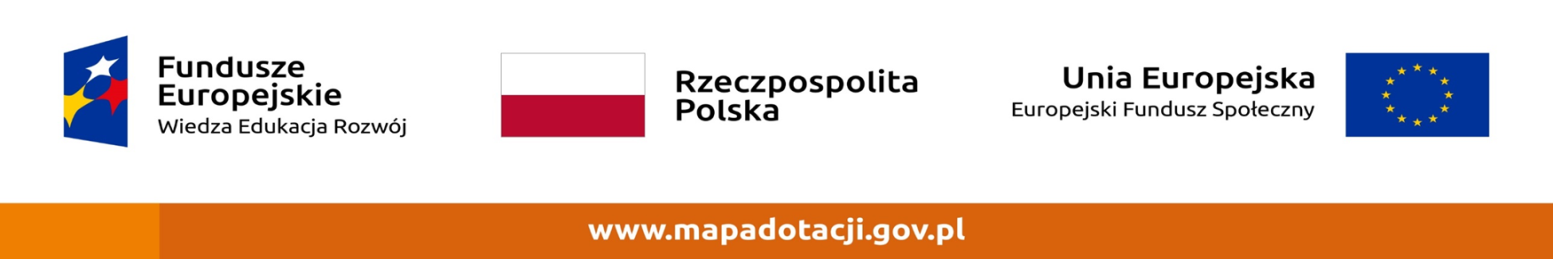          Deklaracja korzystania z usługi indywidualnego transportu door-to-door w Gminie Rzepin w ramach projektu „Gmina Rzepin bez barier”Imię i nazwisko: ……………………………....……….....………………………………………Wiek : …………..............………… ,	Płeć: Kobieta/Mężczyzna*Dane kontaktowe:Adres zamieszkania………………………………......……………………………………………………………..……Nr telefonu kontaktowego…………………………………………………......…………..……………………………………Adres e-mail (opcjonalnie)......………………………………………………………………………………….………………. Proponowana data wykonania usługi …......…………………………………………..…………. Godzina rozpoczęcia i zakończenia usługi .....…………………………………………………… Miejsce podstawienia samochodu …………….....……………………………………………….. Miejsce docelowe przejazdu ………………………......………………………………………….. Cel podróży (rodzaj aktywizacji):1)	aktywizacja społeczna .......................................................................................................2)	zawodowy …………………………...........……………………………………..……………3)	edukacyjny …………………………………...........……………………………..…………...4)	zdrowotny ………………………………………………………………...........…..………….Wariant podróży:wariant I – indywidualna usługa jednorazowa	                          Tak/Nie*wariant II – usługa cykliczna realizowana wg ustalonego harmonogramu                             Tak/Nie*wariant III – wyjazd grupowy w ustalone miejsce	                         Tak/Nie*  Posiadam/nie posiadam* orzeczenie o stopniu niepełnosprawności:Nr orzeczenia:……………………………………..........…………………………………….……..Wydane przez……………………………………………...........…………………………………..w dniu : …………………………… w stopniu: ……………….........……………………………..Ważne do dnia…………………………………………………………........………………………Ewentualne posiadanie przez Użytkownika/Użytkowniczkę zaopatrzenia ortopedycznego (wózek inwalidzki, balkonik, kule, laska i inne niezbędne) ……………………....………………………….Informacja, czy przy realizacji usługi potrzebny będzie Asystent	Tak/Nie*Informacja czy podczas usługi towarzyszyć będzie osobie inna osoba (opiekun/opiekunka, członek rodziny lub inna osoba)	                         Tak/Nie*Informacja czy osobie towarzyszyć będzie pies przewodnik	            Tak/Nie*Informacja czy Uczestnik/Uczestniczka będzie chciała skorzystać z wózka inwalidzkiego lub schodołazu………………………………………………………………………...................................…………………………………………………… (podpis zgłaszającego)* niepotrzebne skreślić